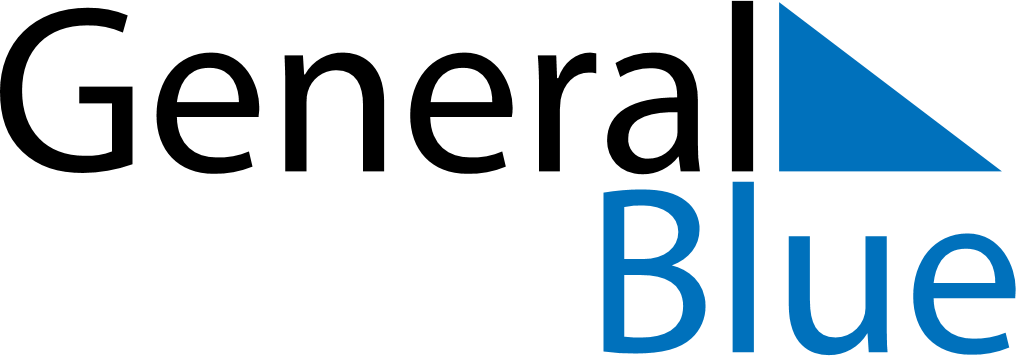 August 1863August 1863August 1863August 1863August 1863SundayMondayTuesdayWednesdayThursdayFridaySaturday12345678910111213141516171819202122232425262728293031